UČIVO NA TÝDEN 11. 6. - 17. 6. 2020zašlete mi fotografii vypracovaného úkolu na email do úterý 16. 6. 2020SPOJENÉ STÁTY AMERICKÉ-během 1. pol. 19. stol. se území USA rozšířilo-zisk území USAválkou /s 1 M_____________________/jiné území koupily /od Španělska - Floridu, od Ruska – 2 A_________________________/obsazením území na úkor původního obyvatelstva (3 I_________________)4 R_______________________ = území vyhrazené domorodým indiánům- bezprávným obyvatelstvem =černoši/otroci/	rozpor mezi Severem a JihemVÁLKA SEVERU PROTI JIHU-1860 - 5A____________ L________________ Lincoln - zastánce zrušení otroctví 	        Jižané by ale ztratili pracovní sílu, což by znamenalo ekonomickou katastrofu jižní státy se odtrhly z UNIE a vytvořily KONFEDERACI amerických států a severní státy na ně zaútočily, aby je donutily zůstat v Unii-roku 6 _________ začala občanská válka – válka Severu proti Jihu-Sever (UNIE) – měl od počátku převahu, více lidí, černoši v armádě, zbraně vlastní výroby-Jih (KONFEDERACE)-dovoz zbraní z Evropy-1865 Jih kapituloval, musel vstoupit do Unie, musel zrušit 7 __________, rozšířit volební právo bez ohledu na barvu pleti 		  na Jihu se uvolnilo podnikání	ekonomický rozmach, vybudování železnice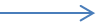 -USA /1898/ ve válce se Španělskem získaly Kubu, Portoriko, Filipíny a dál svůj vliv rozšiřovaly na ostrovy v 8 T_____________________VIDEO: USA-OBČANSKÁ VÁLKA15263748SEVER UNIEJIH UNIEprůmysl a menší farmyobrovské plantáže bavlny a tabákuzrušeno otrokářství už koncem 18. stoletíotrokářství trvalo dál